CONFIDENTIALBusiness PlanTable of ContentsExecutive Summary	1Summary	1Management Team	1Products and Services	1Customers	1Marketing and Sales	1Financial Forecast	1Required Funds	1Company and Financing	2Company Overview	2Management Team	2Required Funds	2Exit Strategy	2Mission Statement	2Company History	2Locations and Facilities	2Products and Services	3Products and Services	3Competitors	3Sourcing and Fulfillment	3Technology	3Intellectual Property	3Future Products and Services	3Customers	4Market Overview	4Market Needs	4Market Trends	4Market Growth	4Industry Analysis	4Key Customers	4Marketing and Sales	5Overview	5Positioning	5Pricing	5Promotion	5Distribution	5Strategy and Implementation	6Milestones	6SWOT Analysis	6Competitive Edge	6Strategic Alliances	6Financial Plan	7Sales Forecast	7Personnel Plan	8Budget	8Cash Flow Assumptions	9Loans and Investments	10Starting Balances	10Historical Financials	11Key Metrics for Success	11Financial Statements	12Profit and Loss Statement Table	12Balance Sheet Table	14Cash Flow Statement Table	15Financial Ratio Table	17Appendix	20Sales Forecast	20Personnel Plan	22Budget	23Loans and Investments	25Profit and Loss Statement	26Balance Sheet	30Cash Flow Statement	35Glossary	41Executive SummarySummaryManagement TeamProducts and ServicesCustomersMarketing and SalesFinancial ForecastRequired FundsCompany and FinancingCompany OverviewManagement TeamRequired FundsExit StrategyMission StatementCompany HistoryLocations and FacilitiesProducts and ServicesProducts and ServicesCompetitorsSourcing and FulfillmentTechnologyIntellectual PropertyFuture Products and ServicesCustomersMarket OverviewMarket NeedsMarket TrendsMarket GrowthIndustry AnalysisKey CustomersMarketing and SalesOverviewPositioningPricingPromotionDistributionStrategy and ImplementationMilestonesSWOT AnalysisCompetitive EdgeStrategic AlliancesFinancial PlanSales ForecastSales Forecast TableSales by Month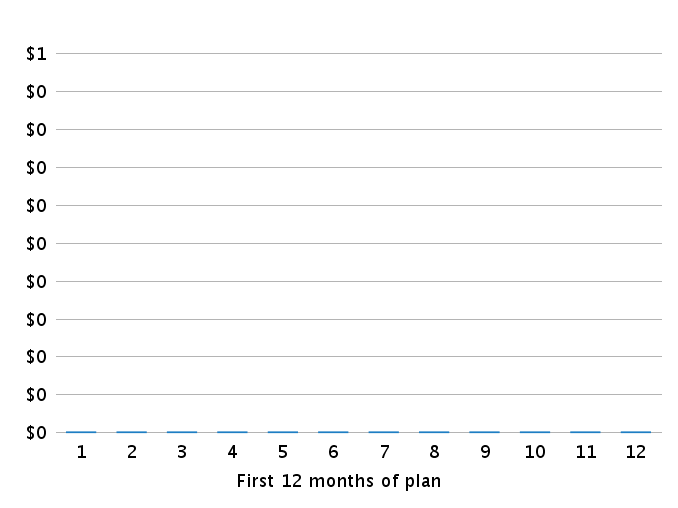 Personnel PlanPersonnel TableBudgetBudget TableExpenses by MonthCash Flow AssumptionsCash Flow Assumptions TableLoans and InvestmentsLoans and Investments TableStarting BalancesHistorical FinancialsKey Metrics for SuccessFinancial StatementsProfit and Loss Statement TableGross Margin by Year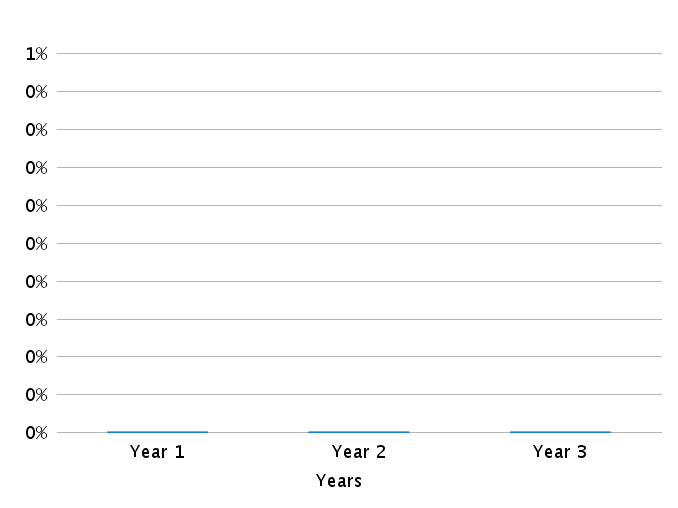 Net Profit (or Loss) by Year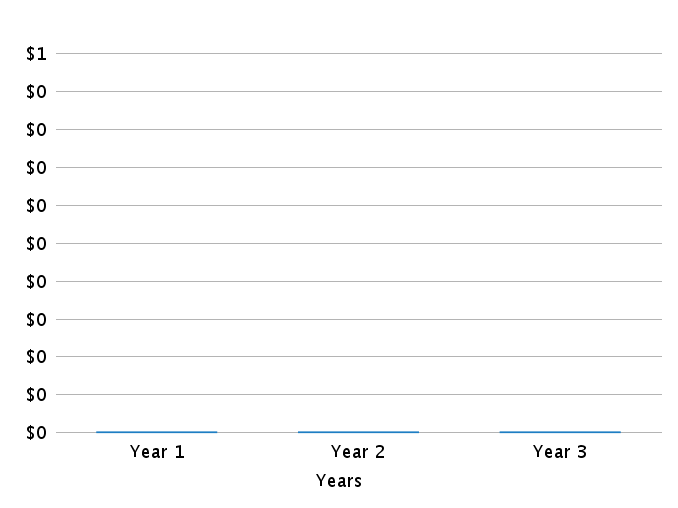 Balance Sheet TableCash Flow Statement TableCash Flow by Month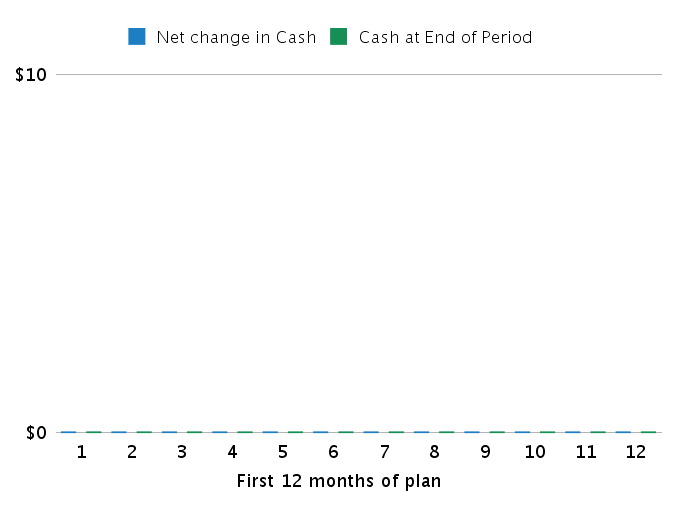 Cash Flow by Year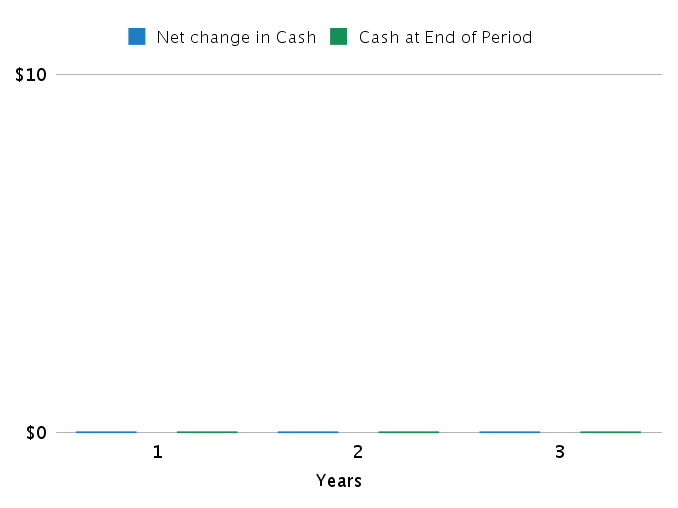 Financial Ratio TableAppendixSales ForecastTable (With Monthly Detail)Personnel PlanPersonnel Table (With Monthly Detail)BudgetBudget Table (With Monthly Detail)Loans and InvestmentsLoans and Investments Table (With Monthly Detail)Profit and Loss StatementProfit and Loss Statement (With Monthly Detail)Balance SheetBalance Sheet (With Monthly Detail)Balance Sheet TableCash Flow StatementCash Flow Statement (With Monthly Detail)Cash Flow Statement TableGlossaryYear 1Year 2Year 3Unit SalesPrice Per UnitSalesTotal Sales$0$0$0Direct Cost Per UnitDirect CostTotal Direct Cost$0$0$0Gross Profit$0$0$0Gross Profit %(0%)(0%)(0%)Year 1Year 2Year 3Total$0$0$0Year 1Year 2Year 3ExpensesSalary$0$0$0Employee Related Expenses$0$0$0Total Expenses$0$0$0Long-term AssetsTotal Long-term Assets$0$0$0Other Current AssetsTotal Other Current Assets$0$0$0Dividends and DistributionsTotal Dividends and Distributions$0$0$0Cash Inflow% of Sales on Credit0%0 daysCash Outflow% of Purchases on Credit0 %Avg Payment Period (Days)0 daysInventoryMonths to Keep on HandMinimum Inventory PurchaseYear 1Year 2Year 3Total Amount Received$0$0$0SalesSales Last Month$0Sales 2 Months Ago$0Sales 3 Months Ago$0Sales 4 Months Ago$0Sales 5 Months Ago$0Sales 6 Months Ago$0AssetsCash$0Accounts Receivable$0Inventory$0Other Current Assets$0Long-Term Assets$0Accumulated Depreciation$0LiabilitiesAccounts Payable$0Sales Taxes Payable$0CapitalPaid-in Capital$0Retained Earnings$0Year 1Year 2Year 3Revenue$0$0$0Direct Cost$0$0$0Gross Profit$0$0$0Gross Profit %(0%)(0%)(0%)Operating ExpensesSalary$0$0$0Employee Related Expenses$0$0$0Expensed Portion of Other Current Assets$0$0$0Depreciation and Amortization$0$0$0Total Operating Expenses$0$0$0Operating Income$0$0$0Other Expenses (& Other Income)Loss (or Gain) on Sale of Asset$0$0$0Interest Expense$0$0$0Total Other Expenses (& Other Income)$0$0$0Income Before Income Tax$0$0$0Income Taxes$0$0$0Net Income$0$0$0Net Income / Sales(0%)(0%)(0%)As of Period's EndStarting BalancesYear 1Year 2Year 3Cash$0$0$0$0Accounts Receivable$0$0$0$0Inventory$0$0$0$0Other Current Assets$0$0$0$0Total Current Assets$0$0$0$0Long-Term Assets$0$0$0$0Accumulated Depreciation$0$0$0$0Total Long Term Assets$0$0$0$0TOTAL ASSETS$0$0$0$0Accounts Payable$0$0$0$0Sales Taxes Payable$0$0$0$0Short-Term Debt$0$0$0$0Total Current Liabilities$0$0$0$0Long-Term Debt$0$0$0$0TOTAL LIABILITIES$0$0$0$0Paid-in Capital$0$0$0$0Retained Earnings$0$0$0$0Profit and Loss - Current Period$0$0$0$0TOTAL OWNER'S EQUITY$0$0$0$0TOTAL LIABILITIES & EQUITY$0$0$0$0Year 1Year 2Year 3OPERATING ACTIVITIESNet Income$0$0$0Depreciation and Amortization$0$0$0Gain or Loss on Disposal of Asset$0$0$0Change in Accounts Receivable$0$0$0Change in Inventory$0$0$0Change in Accounts Payable$0$0$0Change in Sales Taxes Payable$0$0$0Change in Other Current Assets$0$0$0Net Cash from Operating Activities$0$0$0INVESTING & FINANCING ACTIVITIESLong-Term Assets Purchased or Sold$0$0$0Investments and Contributions Received$0$0$0Change in Short-Term Debt$0$0$0Change in Long-Term Debt$0$0$0Dividends and Distributions$0$0$0Net Cash from Investing & Financing$0$0$0Cash at Beginning of Period$0$0$0Net Change in Cash$0$0$0Cash at End of Period$0$0$0ProjectedProjectedProjectedAs of Period's EndYear 1Year 2Year 3Liquidity AnalysisNet working capital$0$0$0Current ratio0%0%0%Quick ratio0%0%0%Profitability AnalysisGross profit margin0%0%0%Operating profit margin0%0%0%Net profit margin0%0%0%Debt RatiosDebt to assets0%0%0%Debt to equity0%0%0%Investment MeasuresROI0%0%0%Year1Y1 M1Y1 M2Y1 M3Y1 M4Y1 M5Y1 M6Y1 M7Y1 M8Y1 M9Y1 M10Y1 M11Y1 M12Units SalesPrice Per UnitSalesTotal Sales$0$0$0$0$0$0$0$0$0$0$0$0Direct Cost Per UnitDirect CostTotal Direct Cost$0$0$0$0$0$0$0$0$0$0$0$0Gross Margin$0$0$0$0$0$0$0$0$0$0$0$0Gross Margin %(0%)(0%)(0%)(0%)(0%)(0%)(0%)(0%)(0%)(0%)(0%)(0%)Year2Y2 M1Y2 M2Y2 M3Y2 M4Y2 M5Y2 M6Y2 M7Y2 M8Y2 M9Y2 M10Y2 M11Y2 M12Units SalesPrice Per UnitSalesTotal Sales$0$0$0$0$0$0$0$0$0$0$0$0Direct Cost Per UnitDirect CostTotal Direct Cost$0$0$0$0$0$0$0$0$0$0$0$0Gross Margin$0$0$0$0$0$0$0$0$0$0$0$0Gross Margin %(0%)(0%)(0%)(0%)(0%)(0%)(0%)(0%)(0%)(0%)(0%)(0%)Year3Y3 M1Y3 M2Y3 M3Y3 M4Y3 M5Y3 M6Y3 M7Y3 M8Y3 M9Y3 M10Y3 M11Y3 M12Units SalesPrice Per UnitSalesTotal Sales$0$0$0$0$0$0$0$0$0$0$0$0Direct Cost Per UnitDirect CostTotal Direct Cost$0$0$0$0$0$0$0$0$0$0$0$0Gross Margin$0$0$0$0$0$0$0$0$0$0$0$0Gross Margin %(0%)(0%)(0%)(0%)(0%)(0%)(0%)(0%)(0%)(0%)(0%)(0%)Year 1Year 2Year 3Unit SalesPrice Per UnitSalesTotal Sales$0$0$0Direct Cost Per UnitDirect CostTotal Direct Cost$0$0$0Gross Profit$0$0$0Gross Profit %(0%)(0%)(0%)Year1Y1 M1Y1 M2Y1 M3Y1 M4Y1 M5Y1 M6Y1 M7Y1 M8Y1 M9Y1 M10Y1 M11Y1 M12Total$0$0$0$0$0$0$0$0$0$0$0$0Year2Y2 M1Y2 M2Y2 M3Y2 M4Y2 M5Y2 M6Y2 M7Y2 M8Y2 M9Y2 M10Y2 M11Y2 M12Total$0$0$0$0$0$0$0$0$0$0$0$0Year3Y3 M1Y3 M2Y3 M3Y3 M4Y3 M5Y3 M6Y3 M7Y3 M8Y3 M9Y3 M10Y3 M11Y3 M12Total$0$0$0$0$0$0$0$0$0$0$0$0Year 1Year 2Year 3Total$0$0$0Year1Y1 M1Y1 M2Y1 M3Y1 M4Y1 M5Y1 M6Y1 M7Y1 M8Y1 M9Y1 M10Y1 M11Y1 M12ExpensesSalary$0$0$0$0$0$0$0$0$0$0$0$0Employee Related Expenses$0$0$0$0$0$0$0$0$0$0$0$0Total Expenses$0$0$0$0$0$0$0$0$0$0$0$0Long-term AssetsTotal Long-term Assets$0$0$0$0$0$0$0$0$0$0$0$0Other Current AssetsTotal Other Current Assets$0$0$0$0$0$0$0$0$0$0$0$0Dividends and DistributionsTotal Dividends and Distributions$0$0$0$0$0$0$0$0$0$0$0$0Year2Y2 M1Y2 M2Y2 M3Y2 M4Y2 M5Y2 M6Y2 M7Y2 M8Y2 M9Y2 M10Y2 M11Y2 M12ExpensesSalary$0$0$0$0$0$0$0$0$0$0$0$0Employee Related Expenses$0$0$0$0$0$0$0$0$0$0$0$0Total Expenses$0$0$0$0$0$0$0$0$0$0$0$0Long-term AssetsTotal Long-term Assets$0$0$0$0$0$0$0$0$0$0$0$0Other Current AssetsTotal Other Current Assets$0$0$0$0$0$0$0$0$0$0$0$0Dividends and DistributionsTotal Dividends and Distributions$0$0$0$0$0$0$0$0$0$0$0$0Year3Y3 M1Y3 M2Y3 M3Y3 M4Y3 M5Y3 M6Y3 M7Y3 M8Y3 M9Y3 M10Y3 M11Y3 M12ExpensesSalary$0$0$0$0$0$0$0$0$0$0$0$0Employee Related Expenses$0$0$0$0$0$0$0$0$0$0$0$0Total Expenses$0$0$0$0$0$0$0$0$0$0$0$0Long-term AssetsTotal Long-term Assets$0$0$0$0$0$0$0$0$0$0$0$0Other Current AssetsTotal Other Current Assets$0$0$0$0$0$0$0$0$0$0$0$0Dividends and DistributionsTotal Dividends and Distributions$0$0$0$0$0$0$0$0$0$0$0$0Year 1Year 2Year 3ExpensesSalary$0$0$0Employee Related Expenses$0$0$0Total Expenses$0$0$0Long-term AssetsTotal Long-term Assets$0$0$0Other Current AssetsTotal Other Current Assets$0$0$0Dividends and DistributionsTotal Dividends and Distributions$0$0$0Year1Y1 M1Y1 M2Y1 M3Y1 M4Y1 M5Y1 M6Y1 M7Y1 M8Y1 M9Y1 M10Y1 M11Y1 M12Total Amount Received$0$0$0$0$0$0$0$0$0$0$0$0Year2Y2 M1Y2 M2Y2 M3Y2 M4Y2 M5Y2 M6Y2 M7Y2 M8Y2 M9Y2 M10Y2 M11Y2 M12Total Amount Received$0$0$0$0$0$0$0$0$0$0$0$0Year3Y3 M1Y3 M2Y3 M3Y3 M4Y3 M5Y3 M6Y3 M7Y3 M8Y3 M9Y3 M10Y3 M11Y3 M12Total Amount Received$0$0$0$0$0$0$0$0$0$0$0$0Year 1Year 2Year 3Total Amount Received$0$0$0Year1Y1 M1Y1 M2Y1 M3Y1 M4Y1 M5Y1 M6Y1 M7Y1 M8Y1 M9Y1 M10Y1 M11Y1 M12Revenue$0$0$0$0$0$0$0$0$0$0$0$0Direct Cost$0$0$0$0$0$0$0$0$0$0$0$0Gross Profit$0$0$0$0$0$0$0$0$0$0$0$0Gross Profit %(0%)(0%)(0%)(0%)(0%)(0%)(0%)(0%)(0%)(0%)(0%)(0%)Operating ExpensesSalary$0$0$0$0$0$0$0$0$0$0$0$0Employee Related Expenses$0$0$0$0$0$0$0$0$0$0$0$0Expensed Portion of Other Current Assets$0$0$0$0$0$0$0$0$0$0$0$0Depreciation and Amortization$0$0$0$0$0$0$0$0$0$0$0$0Total Operating Expenses$0$0$0$0$0$0$0$0$0$0$0$0Operating Income$0$0$0$0$0$0$0$0$0$0$0$0Other Expenses (& Other Income)Loss (or Gain) on Sale of Asset$0$0$0$0$0$0$0$0$0$0$0$0Interest Expense$0$0$0$0$0$0$0$0$0$0$0$0Total Other Expenses (& Other Income)$0$0$0$0$0$0$0$0$0$0$0$0Income Before Income Tax$0$0$0$0$0$0$0$0$0$0$0$0Income Taxes$0$0$0$0$0$0$0$0$0$0$0$0Net Income$0$0$0$0$0$0$0$0$0$0$0$0Net Income / Sales0%0%0%0%0%0%0%0%0%0%0%0%Year2Y2 M1Y2 M2Y2 M3Y2 M4Y2 M5Y2 M6Y2 M7Y2 M8Y2 M9Y2 M10Y2 M11Y2 M12Revenue$0$0$0$0$0$0$0$0$0$0$0$0Direct Cost$0$0$0$0$0$0$0$0$0$0$0$0Gross Profit$0$0$0$0$0$0$0$0$0$0$0$0Gross Profit %(0%)(0%)(0%)(0%)(0%)(0%)(0%)(0%)(0%)(0%)(0%)(0%)Operating ExpensesSalary$0$0$0$0$0$0$0$0$0$0$0$0Employee Related Expenses$0$0$0$0$0$0$0$0$0$0$0$0Expensed Portion of Other Current Assets$0$0$0$0$0$0$0$0$0$0$0$0Depreciation and Amortization$0$0$0$0$0$0$0$0$0$0$0$0Total Operating Expenses$0$0$0$0$0$0$0$0$0$0$0$0Operating Income$0$0$0$0$0$0$0$0$0$0$0$0Other Expenses (& Other Income)Loss (or Gain) on Sale of Asset$0$0$0$0$0$0$0$0$0$0$0$0Interest Expense$0$0$0$0$0$0$0$0$0$0$0$0Total Other Expenses (& Other Income)$0$0$0$0$0$0$0$0$0$0$0$0Income Before Income Tax$0$0$0$0$0$0$0$0$0$0$0$0Income Taxes$0$0$0$0$0$0$0$0$0$0$0$0Net Income$0$0$0$0$0$0$0$0$0$0$0$0Net Income / Sales0%0%0%0%0%0%0%0%0%0%0%0%Year3Y3 M1Y3 M2Y3 M3Y3 M4Y3 M5Y3 M6Y3 M7Y3 M8Y3 M9Y3 M10Y3 M11Y3 M12Revenue$0$0$0$0$0$0$0$0$0$0$0$0Direct Cost$0$0$0$0$0$0$0$0$0$0$0$0Gross Profit$0$0$0$0$0$0$0$0$0$0$0$0Gross Profit %(0%)(0%)(0%)(0%)(0%)(0%)(0%)(0%)(0%)(0%)(0%)(0%)Operating ExpensesSalary$0$0$0$0$0$0$0$0$0$0$0$0Employee Related Expenses$0$0$0$0$0$0$0$0$0$0$0$0Expensed Portion of Other Current Assets$0$0$0$0$0$0$0$0$0$0$0$0Depreciation and Amortization$0$0$0$0$0$0$0$0$0$0$0$0Total Operating Expenses$0$0$0$0$0$0$0$0$0$0$0$0Operating Income$0$0$0$0$0$0$0$0$0$0$0$0Other Expenses (& Other Income)Loss (or Gain) on Sale of Asset$0$0$0$0$0$0$0$0$0$0$0$0Interest Expense$0$0$0$0$0$0$0$0$0$0$0$0Total Other Expenses (& Other Income)$0$0$0$0$0$0$0$0$0$0$0$0Income Before Income Tax$0$0$0$0$0$0$0$0$0$0$0$0Income Taxes$0$0$0$0$0$0$0$0$0$0$0$0Net Income$0$0$0$0$0$0$0$0$0$0$0$0Net Income / Sales0%0%0%0%0%0%0%0%0%0%0%0%As of Period's EndStarting BalancesY1 M1Y1 M2Y1 M3Y1 M4Y1 M5Y1 M6Y1 M7Y1 M8Y1 M9Y1 M10Y1 M11Y1 M12Cash$0$0$0$0$0$0$0$0$0$0$0$0$0Accounts Receivable$0$0$0$0$0$0$0$0$0$0$0$0$0Inventory$0$0$0$0$0$0$0$0$0$0$0$0$0Other Current Assets$0$0$0$0$0$0$0$0$0$0$0$0$0Total Current Assets$0$0$0$0$0$0$0$0$0$0$0$0$0Long-Term Assets$0$0$0$0$0$0$0$0$0$0$0$0$0Accumulated Depreciation$0$0$0$0$0$0$0$0$0$0$0$0$0Total Long-Term Assets$0$0$0$0$0$0$0$0$0$0$0$0$0Total Assets$0$0$0$0$0$0$0$0$0$0$0$0$0Accounts Payable$0$0$0$0$0$0$0$0$0$0$0$0$0Sales Taxes Payable$0$0$0$0$0$0$0$0$0$0$0$0$0Short-Term Debt$0$0$0$0$0$0$0$0$0$0$0$0$0Total Current Liabilities$0$0$0$0$0$0$0$0$0$0$0$0$0Long-Term Debt$0$0$0$0$0$0$0$0$0$0$0$0$0Total Liabilities$0$0$0$0$0$0$0$0$0$0$0$0$0Paid-in Capital$0$0$0$0$0$0$0$0$0$0$0$0$0Retained Earnings$0$0$0$0$0$0$0$0$0$0$0$0$0Profit and Loss - Current Period$0$0$0$0$0$0$0$0$0$0$0$0$0Total Owner's Equity$0$0$0$0$0$0$0$0$0$0$0$0$0Total Liabilities & Equity$0$0$0$0$0$0$0$0$0$0$0$0$0As of Period's EndStarting BalancesY2 M1Y2 M2Y2 M3Y2 M4Y2 M5Y2 M6Y2 M7Y2 M8Y2 M9Y2 M10Y2 M11Y2 M12Cash$0$0$0$0$0$0$0$0$0$0$0$0$0Accounts Receivable$0$0$0$0$0$0$0$0$0$0$0$0$0Inventory$0$0$0$0$0$0$0$0$0$0$0$0$0Other Current Assets$0$0$0$0$0$0$0$0$0$0$0$0$0Total Current Assets$0$0$0$0$0$0$0$0$0$0$0$0$0Long-Term Assets$0$0$0$0$0$0$0$0$0$0$0$0$0Accumulated Depreciation$0$0$0$0$0$0$0$0$0$0$0$0$0Total Long-Term Assets$0$0$0$0$0$0$0$0$0$0$0$0$0Total Assets$0$0$0$0$0$0$0$0$0$0$0$0$0Accounts Payable$0$0$0$0$0$0$0$0$0$0$0$0$0Sales Taxes Payable$0$0$0$0$0$0$0$0$0$0$0$0$0Short-Term Debt$0$0$0$0$0$0$0$0$0$0$0$0$0Total Current Liabilities$0$0$0$0$0$0$0$0$0$0$0$0$0Long-Term Debt$0$0$0$0$0$0$0$0$0$0$0$0$0Total Liabilities$0$0$0$0$0$0$0$0$0$0$0$0$0Paid-in Capital$0$0$0$0$0$0$0$0$0$0$0$0$0Retained Earnings$0$0$0$0$0$0$0$0$0$0$0$0$0Profit and Loss - Current Period$0$0$0$0$0$0$0$0$0$0$0$0$0Total Owner's Equity$0$0$0$0$0$0$0$0$0$0$0$0$0Total Liabilities & Equity$0$0$0$0$0$0$0$0$0$0$0$0$0As of Period's EndStarting BalancesY3 M1Y3 M2Y3 M3Y3 M4Y3 M5Y3 M6Y3 M7Y3 M8Y3 M9Y3 M10Y3 M11Y3 M12Cash$0$0$0$0$0$0$0$0$0$0$0$0$0Accounts Receivable$0$0$0$0$0$0$0$0$0$0$0$0$0Inventory$0$0$0$0$0$0$0$0$0$0$0$0$0Other Current Assets$0$0$0$0$0$0$0$0$0$0$0$0$0Total Current Assets$0$0$0$0$0$0$0$0$0$0$0$0$0Long-Term Assets$0$0$0$0$0$0$0$0$0$0$0$0$0Accumulated Depreciation$0$0$0$0$0$0$0$0$0$0$0$0$0Total Long-Term Assets$0$0$0$0$0$0$0$0$0$0$0$0$0Total Assets$0$0$0$0$0$0$0$0$0$0$0$0$0Accounts Payable$0$0$0$0$0$0$0$0$0$0$0$0$0Sales Taxes Payable$0$0$0$0$0$0$0$0$0$0$0$0$0Short-Term Debt$0$0$0$0$0$0$0$0$0$0$0$0$0Total Current Liabilities$0$0$0$0$0$0$0$0$0$0$0$0$0Long-Term Debt$0$0$0$0$0$0$0$0$0$0$0$0$0Total Liabilities$0$0$0$0$0$0$0$0$0$0$0$0$0Paid-in Capital$0$0$0$0$0$0$0$0$0$0$0$0$0Retained Earnings$0$0$0$0$0$0$0$0$0$0$0$0$0Profit and Loss - Current Period$0$0$0$0$0$0$0$0$0$0$0$0$0Total Owner's Equity$0$0$0$0$0$0$0$0$0$0$0$0$0Total Liabilities & Equity$0$0$0$0$0$0$0$0$0$0$0$0$0As of Period's EndStarting BalancesYear 1Year 2Year 3Cash$0$0$0$0Accounts Receivable$0$0$0$0Inventory$0$0$0$0Other Current Assets$0$0$0$0Total Current Assets$0$0$0$0Long-Term Assets$0$0$0$0Accumulated Depreciation$0$0$0$0Total Long Term Assets$0$0$0$0TOTAL ASSETS$0$0$0$0Accounts Payable$0$0$0$0Sales Taxes Payable$0$0$0$0Short-Term Debt$0$0$0$0Total Current Liabilities$0$0$0$0Long-Term Debt$0$0$0$0TOTAL LIABILITIES$0$0$0$0Paid-in Capital$0$0$0$0Retained Earnings$0$0$0$0Profit and Loss - Current Period$0$0$0$0TOTAL OWNER'S EQUITY$0$0$0$0TOTAL LIABILITIES & EQUITY$0$0$0$0Year1Y1 M1Y1 M2Y1 M3Y1 M4Y1 M5Y1 M6Y1 M7Y1 M8Y1 M9Y1 M10Y1 M11Y1 M12OPERATING ACTIVITIESNet Income$0$0$0$0$0$0$0$0$0$0$0$0Depreciation and Amortization$0$0$0$0$0$0$0$0$0$0$0$0Gain or Loss on Disposal of Assets$0$0$0$0$0$0$0$0$0$0$0$0Change in Accounts Receivable$0$0$0$0$0$0$0$0$0$0$0$0Change in Inventory$0$0$0$0$0$0$0$0$0$0$0$0Change in Accounts Payable$0$0$0$0$0$0$0$0$0$0$0$0Change in Sales Taxes Payable$0$0$0$0$0$0$0$0$0$0$0$0Change in Other Current Assets$0$0$0$0$0$0$0$0$0$0$0$0Net Cash Flow from Operations$0$0$0$0$0$0$0$0$0$0$0$0INVESTING & FINANCING ACTIVITIES Long-Term Assets Purchased or Sold$0$0$0$0$0$0$0$0$0$0$0$0Investments and Contributions Received$0$0$0$0$0$0$0$0$0$0$0$0Change in Short-Term Debt$0$0$0$0$0$0$0$0$0$0$0$0Change in Long-Term Debt$0$0$0$0$0$0$0$0$0$0$0$0Dividends and Distributions$0$0$0$0$0$0$0$0$0$0$0$0Net Cash Flow from Investing & Financing$0$0$0$0$0$0$0$0$0$0$0$0Cash at Beginning of Period$0$0$0$0$0$0$0$0$0$0$0$0Net Change in Cash$0$0$0$0$0$0$0$0$0$0$0$0Cash at End of Period$0$0$0$0$0$0$0$0$0$0$0$0Year2Y2 M1Y2 M2Y2 M3Y2 M4Y2 M5Y2 M6Y2 M7Y2 M8Y2 M9Y2 M10Y2 M11Y2 M12OPERATING ACTIVITIESNet Income$0$0$0$0$0$0$0$0$0$0$0$0Depreciation and Amortization$0$0$0$0$0$0$0$0$0$0$0$0Gain or Loss on Disposal of Assets$0$0$0$0$0$0$0$0$0$0$0$0Change in Accounts Receivable$0$0$0$0$0$0$0$0$0$0$0$0Change in Inventory$0$0$0$0$0$0$0$0$0$0$0$0Change in Accounts Payable$0$0$0$0$0$0$0$0$0$0$0$0Change in Sales Taxes Payable$0$0$0$0$0$0$0$0$0$0$0$0Change in Other Current Assets$0$0$0$0$0$0$0$0$0$0$0$0Net Cash Flow from Operations$0$0$0$0$0$0$0$0$0$0$0$0INVESTING & FINANCING ACTIVITIES Long-Term Assets Purchased or Sold$0$0$0$0$0$0$0$0$0$0$0$0Investments and Contributions Received$0$0$0$0$0$0$0$0$0$0$0$0Change in Short-Term Debt$0$0$0$0$0$0$0$0$0$0$0$0Change in Long-Term Debt$0$0$0$0$0$0$0$0$0$0$0$0Dividends and Distributions$0$0$0$0$0$0$0$0$0$0$0$0Net Cash Flow from Investing & Financing$0$0$0$0$0$0$0$0$0$0$0$0Cash at Beginning of Period$0$0$0$0$0$0$0$0$0$0$0$0Net Change in Cash$0$0$0$0$0$0$0$0$0$0$0$0Cash at End of Period$0$0$0$0$0$0$0$0$0$0$0$0Year3Y3 M1Y3 M2Y3 M3Y3 M4Y3 M5Y3 M6Y3 M7Y3 M8Y3 M9Y3 M10Y3 M11Y3 M12OPERATING ACTIVITIESNet Income$0$0$0$0$0$0$0$0$0$0$0$0Depreciation and Amortization$0$0$0$0$0$0$0$0$0$0$0$0Gain or Loss on Disposal of Assets$0$0$0$0$0$0$0$0$0$0$0$0Change in Accounts Receivable$0$0$0$0$0$0$0$0$0$0$0$0Change in Inventory$0$0$0$0$0$0$0$0$0$0$0$0Change in Accounts Payable$0$0$0$0$0$0$0$0$0$0$0$0Change in Sales Taxes Payable$0$0$0$0$0$0$0$0$0$0$0$0Change in Other Current Assets$0$0$0$0$0$0$0$0$0$0$0$0Net Cash Flow from Operations$0$0$0$0$0$0$0$0$0$0$0$0INVESTING & FINANCING ACTIVITIES Long-Term Assets Purchased or Sold$0$0$0$0$0$0$0$0$0$0$0$0Investments and Contributions Received$0$0$0$0$0$0$0$0$0$0$0$0Change in Short-Term Debt$0$0$0$0$0$0$0$0$0$0$0$0Change in Long-Term Debt$0$0$0$0$0$0$0$0$0$0$0$0Dividends and Distributions$0$0$0$0$0$0$0$0$0$0$0$0Net Cash Flow from Investing & Financing$0$0$0$0$0$0$0$0$0$0$0$0Cash at Beginning of Period$0$0$0$0$0$0$0$0$0$0$0$0Net Change in Cash$0$0$0$0$0$0$0$0$0$0$0$0Cash at End of Period$0$0$0$0$0$0$0$0$0$0$0$0Year 1Year 2Year 3OPERATING ACTIVITIESNet Income$0$0$0Depreciation and Amortization$0$0$0Gain or Loss on Disposal of Asset$0$0$0Change in Accounts Receivable$0$0$0Change in Inventory$0$0$0Change in Accounts Payable$0$0$0Change in Sales Taxes Payable$0$0$0Change in Other Current Assets$0$0$0Net Cash from Operating Activities$0$0$0INVESTING & FINANCING ACTIVITIESLong-Term Assets Purchased or Sold$0$0$0Investments and Contributions Received$0$0$0Change in Short-Term Debt$0$0$0Change in Long-Term Debt$0$0$0Dividends and Distributions$0$0$0Net Cash from Investing & Financing$0$0$0Cash at Beginning of Period$0$0$0Net Change in Cash$0$0$0Cash at End of Period$0$0$0